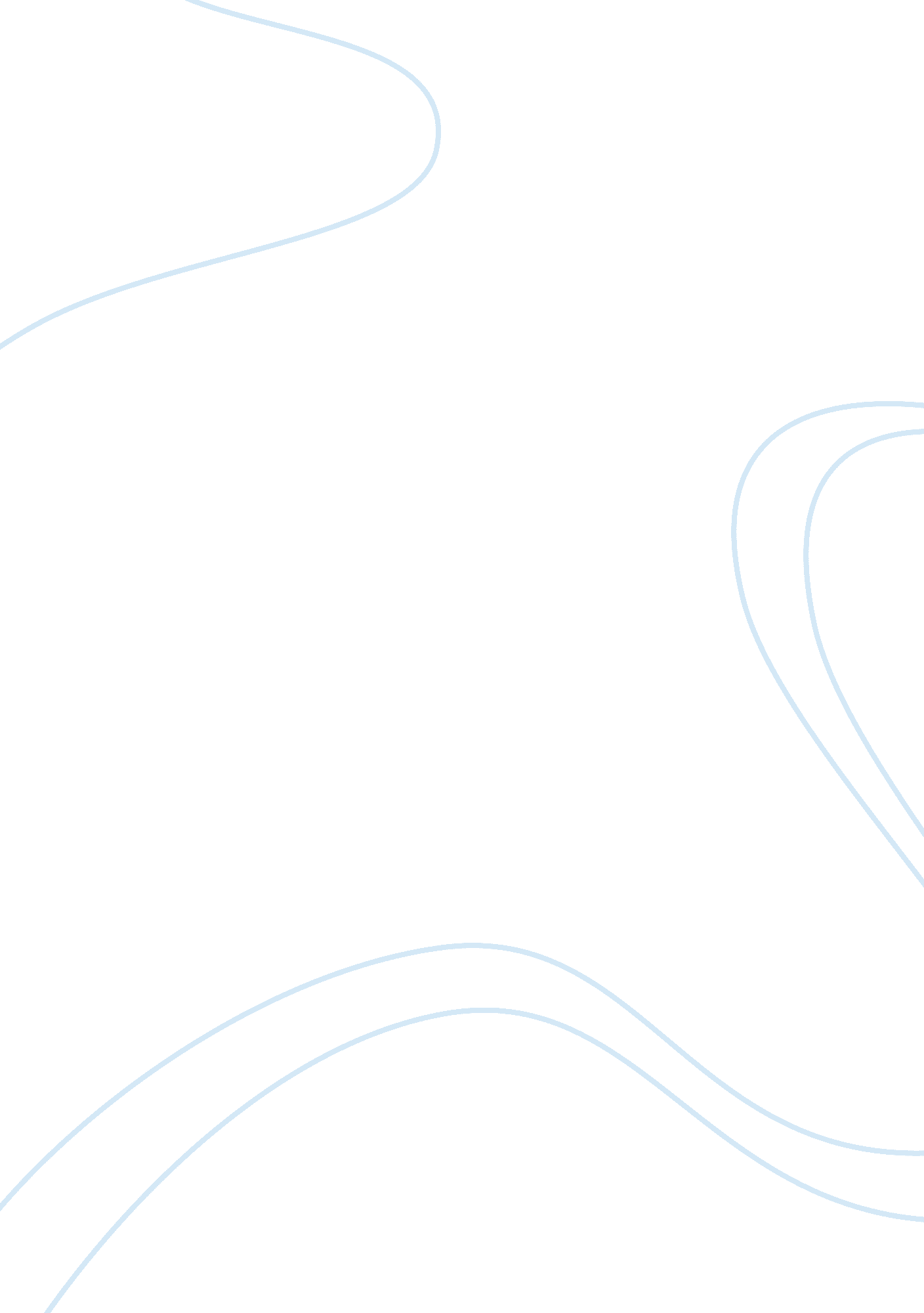 Example answers for questions on leadership and organizational culture essayArt & Culture, Artists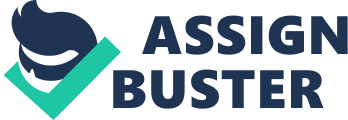 The cardinal function of strategic leaders is to retain and make the appropriate organizational civilization that wagess and encourages corporate attempt. What is really meant by organizational civilization? What consequence does it hold on the administration? What is the function of the leader to construct, influence or alter the administration ‘ s civilization and eventually to accomplish the coveted corporate ends? Organizational civilization is a group of values, beliefs and behavior forms that distinguish an administration from another. It besides helps to find its member ‘ s public presentation. This is described by Deal and Kennedy ( 1982 ) “ as a set of values that underlie how we do our things around here ” Culture is really of import in an administration, why? Edgar Schein ( 1985 ) “ suggests that an administration ‘ s civilization develops to assist it get by with its environment ” . Nowadays, organizational leaders are faced with complex issues during their challenge to make the organizational ends. For a leader to be successful, this depends upon his or her apprehension to the organizational civilization. Schein argues that leaders are confronting jobs which can be traced to their inability to measure organizational civilizations. If leaders are inconsistent with the administration ‘ s civilization, their schemes will neglect when seeking to use new strategic programs to accomplish the corporate ends. The creative activity of the appropriate civilization occurs if leaders right study the administration ‘ s present civilization and buttocks it against the cultural quality needed to accomplish strategic ends. Therefore, leaders must first place and take the necessary steps to make the administration ‘ s aims. These two aims entirely are hard, particularly for the fiscal services sector that are sing alterations quickly. The leader ‘ s function is to carry on a survey of the administration ‘ s political orientations, values and norms. Leaderships should inquire two of import inquiries:( 1 ) Are the present relationships, beliefs and behaviours applicable to the administration ‘ s accomplishment of corporate aims, is at that place a demand to alter?( 2 ) Are organizational members confronting uncertainty about the present work procedures and the external environment that can merely be explained clearly by the administration leaders? Bass ( 1985 ) explains the relationship between leading and civilization by analyzing the assorted attacks of leading on civilization. He observes that “ transactional leaders tend to run within the confines and bounds of the existing civilization, while transformational leaders often work towards altering the administration ‘ s civilization in line with their vision ” . Likewise, Brown ( 1992, p3-6 ) remarks that, “ good leaders need to develop the accomplishments that enable them to change facets of their civilization in order to better their organizational public presentation ” . A leader is to make and keep the organizational features that encourage honor joint attempt. The most cardinal is organizational civilization. “ The expansive sum of all the objects, thoughts, cognition, ways of making things, wonts, values and attitudes which each coevals in a society passes on to the following is, what the anthropologist refers to as the civilization of a group ” ( Nord, 1972, pp178 )Leaderships in the fiscal services industry must place that they hold assorted taking functions ; this observation will better their motive to give their full attempts and committednesss to make the administration ‘ s corporate ends. Muthuveloo and Rose ( 2005 ) stats that, “ A committed leader of an administration is the 1 who has consolidated the values and ends of the administration and is willing to take part to the full in all that the administration does towards the accomplishment of its declared ends ” . Meyer and Allen ( 1991, p61-89 ) recognised three different types of committednesss ; affectional, normative, and continuation. In today ‘ s concern word the most important committedness for the right leader is the affectional committedness. Affectional committedness is: the trust and the acknowledgment of the administration ‘ s values and endsa motive to concentrate attempt on assisting the administration to accomplish its ends, anda demand to keep rank in the administrationAn appropriate manner for the leader to be straight in touch with his or her subsidiaries is “ Management by walking around ” . A leader must pattern what he preaches: to utilize Entire Quality Management ( TQM ) in his ain procedures, illustration by organizing meetings with in-between directors reexamining their personal attempts. An affectional leader is the 1 that surveies the nature of the work and develop some exhilaration in the employees ‘ heads about new methods of working. All involved work groups requires TQM preparation. Both, horizontal and perpendicular communicating preparation may be indispensable for the groups to pass on together. Team edifice is an of import component of the procedure as to do certain that staff members are involved to hold an effectual job resolution. A leader is committed to take a firm stand on nonsubjective steps and to look for discernible betterment, but non optimization. An affectional leader is capable to bring forth immediate consequences in footings of pecuniary and clip nest eggs. Leaderships who are affectively committed are employees loyal to the administration and to its corporate ends. Social accomplishments are the diplomatic negotiations that leaders monitor and thereby warn not executing employees. Awareness must be made so discreetly non to harm the pride of those in inquiry. Every leader in all sections must hold the enterprise to offer the right leading that will assist towards the accomplishment of the corporate ends set by the administration. Every leader has to accept the fact that every employee in the administration is accountable to the squad for undertakings assigned to them. Within their function, leaders are separately and independently accountable to the administration. They are responsible to take in the quality way, by maintaining subsidiaries responsible and by supervising one another. On the other manus, non performing artists can be recognised and made aware of their non public presentation. Leaderships of the administration must run into really frequently and uncover the methods and ways for accomplishing their ends and supervise the public presentation of the administration ‘ s employees. On a regular footing, illustration quarterly or semi-annually, a self-appraisal exercising is carried out to set up the success of the concern both as a corporate entity and as separately. Colleagues should inquire inquiries, portion experiences, offer or receive accounts and seek elucidations. Leaderships within the administration must run into and speak about their experiences, jobs, and successes with their co-workers so that they can larn from each other. Leaderships must recognize that all co-workers give the same input to the administration. Everyone is perceived to be involved. Mutuality is the recognition that no leader can win in his or her undertakings unless everyone within the administration is successful. Leaderships must accept the fact that as they do their best to accomplish effectual direction of their administration, they can be faced with challenges that can either assure them success or neglect them, depending on the entire consequence of their single attempts. In the long-run, an administration ‘ s civilization entirely likely does more to act upon corporate leading than anything else does. It establishes how persons and administrations respond and execute on a day-to-day footing. Organizational civilization is equal with leading civilization and find how leading is apparent in an administration. And merely as persons show good and bad leading, so do corporations! For illustration, assorted administrations are puting in leading development at the single degree whereas the administration ‘ s values and leading civilization remain unchanged. Although these new behaviours are being successful at single degree the reverse is ensuing at corporate degree. In world, if leaders are relentless so they may be able to go on to uncover these new behaviours even though they are non supported or encouraged by the administration. This may be nerve-racking for persons and frequently they will throw off these new behaviours in malice of what they have been to some extent successful ; as to run into the administration ‘ s values. Sometimes, persons tend to vacate from the administration and hunt for another administration that is united with their values. Presents, the most common two corporate leading issues we see in administrations are hapless communicating and deficiency of trust ; chiefly communicating sing corporate values, vision, mission, and critical success factors. The mixture of these two issues seems to be at the root of leading force per unit area within administrations. Trust is comprehensive and intangible construct that saturates and seeable in everything we do. It includes rules such as unity, answerability, honestness and truth. As with single leaders, nil destroys corporate leading more than non being trusted by its employees. Surely, distrustful leaders might accomplish mean consequences, but they will ne’er be able to truly harness people ‘ s passion and bring forth the energy necessary to accomplish exceeding concern consequences. If the corporate ends, vision, way and corporate values are ill communicated and misunderstood this may do hapless organizational public presentation, low morale, and internal confusion. Sometimes, senior directors are inexorable that their administration ‘ s values and ends are perfectly clear and understood throughout the administration, nevertheless, when this is asked to persons at degrees runing of junior directors this is clearly non the instance. Organizational ends, aims and values need to be communicated and reinforced on a uninterrupted footing. As things alteration, persons within administrations need to be able to understand this alteration with their administration ‘ s values, vision, way, etc. , and be able to measure the impact of alteration and take the necessary actions. 